MWF/WORLD CUP of MAJORETTE SPORT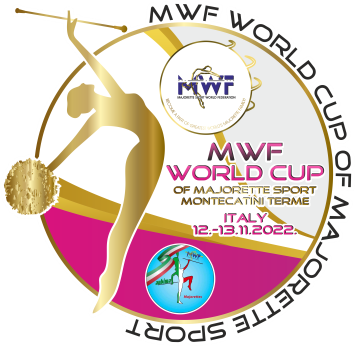     MONTECATINI TERME-IT/12.-13.11.2022.T-SHIRTS-Deadline 30.10.2022. Send by e-mail :mwf.championship@gmail.comON THE CHAMPIONSHIP DAYS:KIDS/WHITE-10,00 EUR/BLACK-11.00 EURWOMEN/ WHITE-11,00 EUR/BLACK-12.00 EURMEN/ WHITE-11,00 EUR/BLACK-12.00 EUR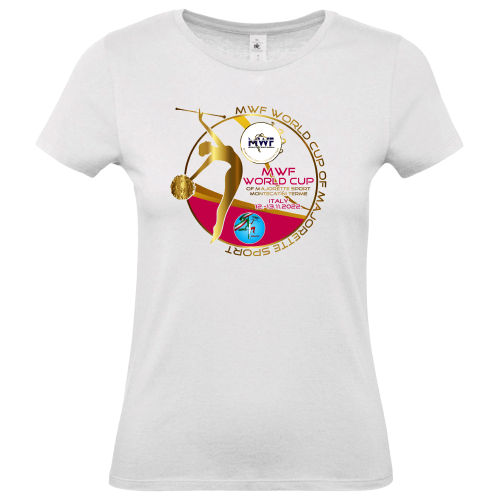 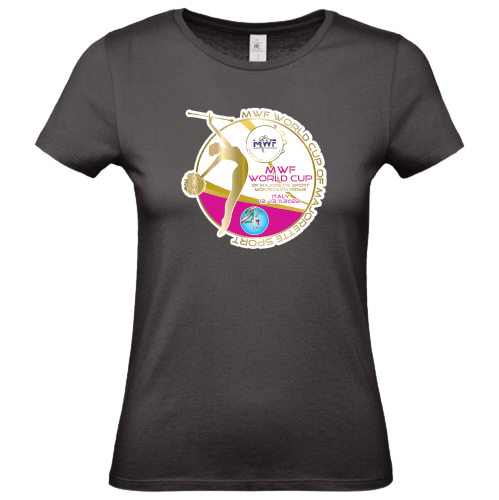 TEAM:Country:Town:Club:Contact person:Adress:Mob:E-mail:T-SHIRTS /WHITE-BLACKNUMBERCALCULATIONTOTAL EURKIDS-number 6,8,10,12,WHITE/ 9,00 EURBLACK/10.00 EURNumber x =WOMEN-S, M, L, XL   WHITE/ 10,00 EURBLACK/11.00 EURNumber x =MEN/-S, M, L, XL, XXL WHITE/ 10,00 EURBLACK/11.00 EURNumber  x =TOTAL: